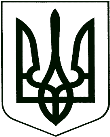 	У К Р А Ї Н А	проєктКОРЮКІВСЬКА МІСЬКА РАДАЧЕРНІГІВСЬКА ОБЛАСТЬР І Ш Е Н Н Я(сорокова сесія сьомого скликання)20 серпня 2020 року                       м. Корюківка                                   № __-40/VІIПро надання дозволу на проведення експертної грошової оцінки земельної  ділянки Розглянувши клопотання фізичних та юридичних осіб, та додані матеріали, враховуючи рекомендації постійної комісії міської ради з питань житлово-комунального господарства, регулювання земельних відносин, будівництва та охорони навколишнього природного середовища, керуючись ст. 12, 79-1, 122, 127, 128 Земельного кодексу України, ст. 9 Закону України «Про оренду землі», ст. 26 Закону України «Про місцеве самоврядування в Україні», міська рада вирішила:1.Дати дозвіл на проведення експертної грошової оцінки земельної ділянки на якій розташовані нежитлові будівлі, які належать фізичній особі-підприємцю Сотнику Віталію Олександровичу згідно договору купівлі-продажу від 17.06.2020 року, для подальшого придбання її у власність по вул. Дудка, 64В, м. Корюківка, площею 0,0600 га, кадастровий номер земельної ділянки 7422410100:01:003:1337, цільове призначення – для будівництва та обслуговування будівель торгівлі, (КВЦПЗ 03.07.).1.1. Виконавчому апарату Корюківської міської ради укласти договір з фізичною особою-підприємцем Сотником Віталієм Олександровичем про сплату авансового внеску за виготовлення експертної грошової оцінки земельної ділянки вказаної в п.1 даного рішення. 1.2. Укласти договір з суб'єктом оціночної діяльності у сфері оцінки земель, земельних ділянок під об’єктами нерухомого майна, які підлягають продажу, на проведення експертної грошової оцінки земельної ділянки.2. Контроль за виконанням даного рішення покласти на постійну комісію міської ради з питань житлово-комунального господарства, регулювання земельних відносин, будівництва та охорони навколишнього природного середовища.Міський голова 								       Р.АХМЕДОВПОГОДЖЕНО:Начальник відділу земельних ресурсів та комунального майна міської ради 				Т.СКИБА Начальник юридичного відділу –державний реєстратор міської ради 			         І.ВАЩЕНКО